V1 – Vorlage Steckbrief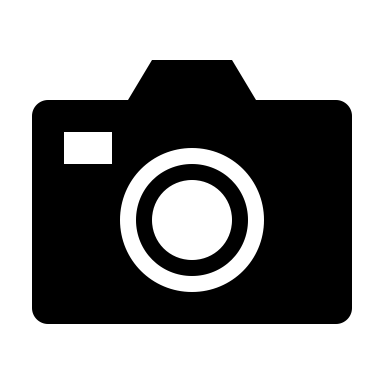 